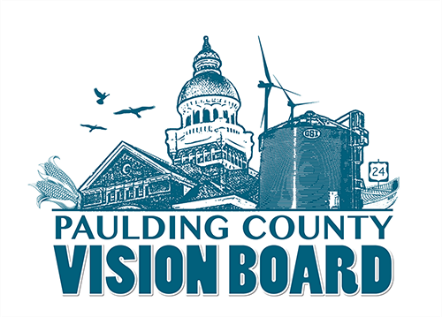 Vision Board Meeting March 2nd at 3:15pmPaulding Area FoundationAttendance: Dale Goebel, Mark Greenwood, Lyn Collis, Aaron Timm, Gary Mabis, John Daeger, John Moon, Erika Willitzer, Lisa McClure, Jim States, Jerry Zielke, Deedi Miller, and Mikayla Pieper, Tim Copsey, Dave Burtch, Michael SchweinsbergAbsent: Angie Pease (We’re being told that she took a new position and won’t be able to attend anymore. We’re getting confirmation on this, Zoe McMaster, Commissioner Zartman, and Joe BarkerCall to Order: 3:15pmApproval of February Minutes***A motion to approve made by Erika Willitzer and seconded by Jerry ZielkeOld Business:Capital Budget Update: State Rep Craig Riedel is hoping to hear within the next 2 weeks which projects are approvedTreasury Report Update: (accepted unaudited)Fundraising Campaign Update: EDP Renewables $25,000 donation was given.Aaron distributed the Treasurer’s Report.  Total balance in the account is $44,693.04 (money in bank).  Erika suggested that we ask for a $5,000 donation for operation expenses from the Commissioners annually. Mark Greenwood proposed that the Executive Committee prepare a budget for 2020 prior to making that request.  Erika then recommended that the Quality of Life Committee gather to discuss a Vision Board budget for 2020 and ongoing. Housing Survey Update:  Aaron reported that 300+ surveys were received.  Some of the items mentioned in the survey included individuals looking for:  modern rentals, 10 yr tax abatement, more retail/grocery/restaurants.  Rental levels do not support new construction, wide range in pricing of homes for sale.Approval of Strategic Goals:  Erika distributed a new ‘List of Goals for 2020’ for each subcommittee.  She asked that each subcommittee review the distribution, and the Vision Board as a group will revisit the goals each month in the meeting.  Committee Reports:Executive Committee: Committee to meet to set a Vision Board budget  Infrastructure Committee: No updateHousing Committee:  Aaron shared the housing survey results.Quality of Life Committee: John Daeger and Mark Greenwood(Parks) reported that they are experiencing a good amount of hits in people viewing the photos uploaded to Google Maps and reported that people are sharing the site info on their social media pages.  Discussion regarding code enforcement and how to enforce and implement throughout the county.  Possibly have each Village/Town mayor drive the implementation.  John Moon will bring up the topic at the next mayor’s meeting on March 12th.Marketing Committee: No updateDrug Coalition:  Mike reported that numbers of Paulding County drug overdose deaths, etc are not reported or made available to the OSU Extension office.  This is an issue that could affect future funding.He stated that he is still trying to get a regular coalition meeting set. New Business:Aaron added that some individuals have expressed confusion on the roles of the Vision Board, PCED, etc.  Lyn suggested that a central location show each group’s roles and goals, to help clarify.Erika added that Erin from EDP Renewables would like a photo op with the Vision Board.  Lisa would like the photo of Erin and the board to hopefully take place at the next Vision Board monthly meeting.Dave asked if the Vision Board needed insurance. Lisa McClure clarified that the Vision Board activities are covered under the Commissioners insurance Erika reported an issue with slow response in Water and Sewer permit approval from the Health Dept when county residents are building.  Looking for a resource who can help the efficiency in working with the Health Dept.A motion to adjourn made by Lisa McClure and seconded by Jerry Zielke….Meeting AdjournedMeeting Scheduled April 6th …. Location to be Determined but tentatively set for in Grover Hill. 